ЗАПОВЕД  ЗА  ДОСТЪП(извършване на контролна дейност, проверки, измервания, стаж и др.)№ ____________гр. Козлодуй, ______________год.На основание:1.     ___________________________________________________________________________;(нормативно или друго основание)предмет на дейност  _____________________________________________________________;за блок ___________;  обект __________________________;   подобект __________________;2.   Срок за изпълнение: от ________ до _________ година	НАРЕЖДАМ:1.       За извършване на  ______________________ въз основа на  ________________________                                                   (посочва се дейност)                                  (нормативен или др.документ)да се допуснат съгласно действащите наредби, правилници, инструкции и процедури в „АЕЦ Козлодуй”ЕАД следните лица и/или МПС от _________________________________,                                                                                                                  (фирма, организация)през Пропускателни Пунктове  _____________________________________________________   и зони на Автоматизирана пропускна система ________________________________________,  1. ....................................................................................................................................………..........................    (име, презиме, фамилия)                                                       (пропуск №)	2. ....................................................................................................................................………..........................    (име, презиме, фамилия)                                                      (пропуск №)	n. .........................................................................................................................................................................     (име, презиме, фамилия)                                                     (пропуск №)	и МПС през Портал/и за МПС       __________________________________________________    1. МПС регистрационен номер………..., марка………, собственост …………, основание………С водач:  .............................................................................................................................................................                       (име, презиме, фамилия)                       	 (пропуск №)n. МПС регистрационен номер………..., марка………, собственост …………, основание………С водач:  .............................................................................................................................................................                       (име, презиме, фамилия)                      	 (пропуск №)2. Ръководителят на _____________________________________________ оказва съдействие в                 (посочва се име, фамилия, длъжност; структурно подразделение в „АЕЦ Козлодуй”ЕАД)съответствие с  _________________________________ на допуснатите лица за извършване на                            (посочва се нормативно или др.изискване) ___________________  в  ______________________,като за отговорно лице по организация и     (посочва се дейност)     (посочва се конкретното място)координация за изпълнение на ____________________ от страна на „АЕЦ Козлодуй” ЕАД                                                             (посочва се дейност)определям: ______________________________________________________________________                                 (име, презиме, фамилия)         (длъжност)3. Контакти с представители на  __________________за изпълнение на ___________________                                                 (фирмата, организацията, ведомствата)             (посочва се дейност)да се извършват с отговорните лица от страна на __________________________ съгласно (фирмата, организацията, ведомствата) заповед № ______/ ____ 20  _, както следва:1. Отговорник за изпълнение на дейността:  ________________________________                                                                                             (име, фамилия)       (длъжност)2. За спазване на изискванията за радиационна защита: _______________________                                                                                                      (име, фамилия)    (длъжност)3. За контрол по ТБ и ПБ: ________________________________________________                                                                                                    (име, фамилия)       (длъжност)Заповедта да се сведе до знанието на Управление „Сигурност" и на заинтересованите лица за сведение и изпълнение.Контрол по изпълнение на заповедта възлагам на: ______________________________________________________________________                                                      (име, фамилия)       (длъжност)Данните от заповедта се ползват в съответствие с изискванията за защита на личните данни.                                                   Директор „Безопасност и качество” _________		        ( п о д п и с)Ръководител                                            	                                              управление „Сигурност” ________                                                                                                    (подпис, фамилия) Предложили: 1.Ръководител ВО: _____________                      (фамилия, подпис, печат)2. Ръководител на структурно звено (заявител)   ________    срок  за достъп __________   Режим на работа: _________(посочва се съответния режим– нормален,двусменен, трисменен)(главен  инженер, ръководители на направления, ръководители на управления, носят отговорност за необходимостта от допускане на лицата от ВО въз основа на съответното нормативно или др. изискване, определят контактното лице от страна на „АЕЦ Козлодуй” ЕАД, извършват проверка на документите на лицата от ВО в съответствие с установените изисквания в „АЕЦ Козлодуй” ЕАД, определят режима на работа)       Съгласували: 1. Отдел МОМН:                         _________________        срок __________   (за/без КЗ)	                                (фамилия, подпис, печат)2. Ръководител  управление УТЦ:     ______________      срок __________   (за/без КЗ)							                               (подпис, фамилия)3. Ръководител на подразделение/на чиято територия се извършва дейността/ ____________( главен инженер, ръководители на управления и др.)		                            (подпис, фамилия)4. Директор “Правна и търговска дейност”:    __________ (подпис, фамилия)/не се изисква, когато допускането не се извършва на база нормативно основание/ Отпечатано в 3 екз.№1  Деловодство№2  ………………………Външна организация           №3 Управление "Сигурност” със списък №  ………….…../ .....……..20…г.***********************************************************************************************************************При необходимост заповедта се съгласува допълнително от ръководителите на структурни подразделения, които не са посочени в поле съгласували, но участват пряко в дейността (директори, главен инженер, ръководители на направления, ръководители на управления и др.) 1. Имената на лицата в заповедта да бъдат подредени по азбучен ред. 2. За КЗ е необходимо да се впишат ИД номера и заверят от ОК(С)- КЦ ПД. 3. В заповедта се включва само МПС, за което има доказана необходимост. При завършване на товаро-разтоварните дейности е необходимо незабавно да напусне територията на АЕЦ „Козлодуй”. Водачите задължително се вписват в списъка на лицата. 4. Изисквания към формата на заповедите: разстояние между текста и граници на страниците: ляво 2.5 см; дясно – 1,5 см; горе – 1,5 см; долу – 1,5 см; шрифт:Times New Roman, 12 pt. 5.Заповедта се подготвя в 3 екземпляра – за деловодство, външната организация и управление „Сигурност”. Към екз.№3 за управление „Сигурност”да се приложи списък на лицата по образец Приложение №3-5.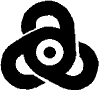 „АЕЦ КОЗЛОДУЙ” ЕАД, гр. Козлодуй